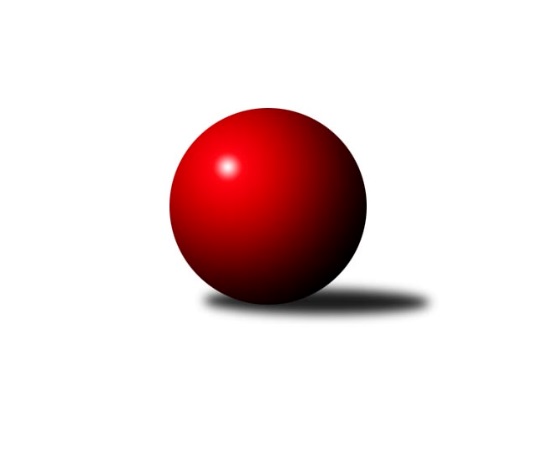 Č.19Ročník 2018/2019	22.3.2019Nejlepšího výkonu v tomto kole: 1619 dosáhlo družstvo: TJ Doksy CKP2 Libereckého kraje 2018/2019Výsledky 19. kolaSouhrnný přehled výsledků:TJ Lokomotiva Liberec B	- SK Skalice C	1:5	1597:1614	2.0:6.0	19.3.TJ Doksy D	- TJ Sokol Blíževedly B	1:5	1456:1584	3.0:5.0	21.3.TJ Doksy C	- TJ Bižuterie Jablonec n. N. B	4:2	1619:1577	5.0:3.0	22.3.Tabulka družstev:	1.	SK Skalice C	17	12	0	5	65.0 : 37.0 	77.0 : 59.0 	 1605	24	2.	TJ Lokomotiva Liberec B	17	9	0	8	53.0 : 49.0 	72.0 : 64.0 	 1584	18	3.	TJ Doksy C	17	8	1	8	51.5 : 50.5 	68.0 : 68.0 	 1566	17	4.	TJ Bižuterie Jablonec n. N. B	17	8	0	9	49.5 : 52.5 	71.0 : 65.0 	 1589	16	5.	TJ Kuželky Česká Lípa C	15	7	1	7	42.0 : 48.0 	55.5 : 64.5 	 1539	15	6.	TJ Sokol Blíževedly B	15	8	0	7	51.0 : 39.0 	63.5 : 56.5 	 1608	14*	7.	TJ Doksy D	16	3	2	11	30.0 : 66.0 	49.0 : 79.0 	 1482	8  * Družstvu TJ Sokol Blíževedly B jsou v konečné tabulce odečteny 2 body
Podrobné výsledky kola:	 TJ Lokomotiva Liberec B	1597	1:5	1614	SK Skalice C	Zdeněk Adamec	 	 207 	 204 		411 	 2:0 	 358 	 	157 	 201		Martin Foltyn	Bořek Blaževič *1	 	 205 	 175 		380 	 0:2 	 433 	 	206 	 227		Robert Křenek	Bohumír Dušek	 	 200 	 202 		402 	 0:2 	 411 	 	207 	 204		David Chýlek	Jan Pašek st.	 	 205 	 199 		404 	 0:2 	 412 	 	208 	 204		Martin Zemanrozhodčí: Dušek Bohumírstřídání: *1 od 51. hodu Miroslav LapáčekNejlepší výkon utkání: 433 - Robert Křenek	 TJ Doksy D	1456	1:5	1584	TJ Sokol Blíževedly B	Kamila Klímová	 	 164 	 184 		348 	 0:2 	 441 	 	229 	 212		Vlastimil Václavík	Martina Stachová	 	 182 	 160 		342 	 0:2 	 403 	 	210 	 193		Miloš Merkl	Klára Stachová	 	 165 	 199 		364 	 1:1 	 396 	 	214 	 182		Ludmila Tomášková	Aleš Stach	 	 206 	 196 		402 	 2:0 	 344 	 	167 	 177		Radim Houžvičkarozhodčí: Klímová KamilaNejlepší výkon utkání: 441 - Vlastimil Václavík	 TJ Doksy C	1619	4:2	1577	TJ Bižuterie Jablonec n. N. B	Zdeněk Chadraba	 	 190 	 222 		412 	 1:1 	 413 	 	198 	 215		David Vincze	Natálie Kozáková	 	 205 	 214 		419 	 2:0 	 327 	 	156 	 171		Iva Kunová	Jakub Šimon	 	 208 	 228 		436 	 1:1 	 428 	 	209 	 219		Josef Kuna	Michal Valeš	 	 158 	 194 		352 	 1:1 	 409 	 	216 	 193		Michal Bugarozhodčí: Kozáková PetraNejlepší výkon utkání: 436 - Jakub ŠimonPořadí jednotlivců:	jméno hráče	družstvo	celkem	plné	dorážka	chyby	poměr kuž.	Maximum	1.	Vlastimil Václavík 	TJ Sokol Blíževedly B	446.08	296.1	150.0	4.3	6/6	(496)	2.	Olga Syková 	TJ Bižuterie Jablonec n. N. B	430.50	297.7	132.8	7.6	4/6	(448)	3.	Josef Kuna 	TJ Bižuterie Jablonec n. N. B	427.26	291.9	135.4	5.2	6/6	(459)	4.	David Vincze 	TJ Bižuterie Jablonec n. N. B	427.06	295.1	131.9	6.4	4/6	(462)	5.	Bohumír Dušek 	TJ Lokomotiva Liberec B	425.92	293.4	132.5	5.9	6/6	(459)	6.	Martin Zeman 	SK Skalice C	424.75	298.1	126.7	8.3	6/6	(475)	7.	Robert Křenek 	SK Skalice C	422.44	290.9	131.5	9.3	4/6	(499)	8.	Zdeněk Chadraba 	TJ Doksy C	420.70	288.5	132.2	6.9	6/6	(451)	9.	Dan Paszek 	TJ Kuželky Česká Lípa C	420.47	290.8	129.7	8.7	5/6	(444)	10.	David Chýlek 	SK Skalice C	416.95	295.2	121.8	7.2	5/6	(463)	11.	Jakub Šimon 	TJ Doksy C	412.58	293.6	119.0	9.7	6/6	(455)	12.	Michal Buga 	TJ Bižuterie Jablonec n. N. B	411.00	290.5	120.5	10.0	4/6	(427)	13.	Stanislava Kroupová 	TJ Sokol Blíževedly B	409.17	282.0	127.2	9.7	6/6	(452)	14.	Jaromír Tomášek 	TJ Lokomotiva Liberec B	407.13	290.6	116.5	10.3	5/6	(440)	15.	Natálie Kozáková 	TJ Doksy C	405.18	282.8	122.4	10.0	6/6	(429)	16.	Libor Křenek 	SK Skalice C	397.48	290.7	106.8	12.8	6/6	(470)	17.	Iveta Seifertová  ml.	TJ Bižuterie Jablonec n. N. B	397.14	276.1	121.0	8.6	4/6	(420)	18.	Jan Pašek  st.	TJ Lokomotiva Liberec B	396.33	281.6	114.8	11.5	6/6	(448)	19.	Jiří Horník 	SK Skalice C	391.62	276.0	115.6	9.0	5/6	(426)	20.	Václav Bláha  st.	TJ Doksy D	391.04	278.5	112.5	11.9	5/6	(425)	21.	Zdeněk Adamec 	TJ Lokomotiva Liberec B	390.75	277.6	113.1	10.0	4/6	(411)	22.	Radim Houžvička 	TJ Sokol Blíževedly B	390.43	277.9	112.6	11.6	5/6	(422)	23.	Václav Žitný 	TJ Kuželky Česká Lípa C	384.90	276.3	108.6	11.5	5/6	(428)	24.	Aleš Stach 	TJ Doksy D	384.72	271.3	113.4	9.2	5/6	(415)	25.	Ludmila Tomášková 	TJ Sokol Blíževedly B	383.69	278.9	104.8	12.7	6/6	(436)	26.	Pavel Leger 	TJ Kuželky Česká Lípa C	378.00	275.9	102.1	16.1	4/6	(408)	27.	Martin Foltyn 	SK Skalice C	377.20	267.7	109.5	12.3	5/6	(419)	28.	Marie Kubánková 	TJ Kuželky Česká Lípa C	371.85	269.9	102.0	13.9	5/6	(418)	29.	Klára Stachová 	TJ Doksy D	367.38	269.7	97.7	16.7	4/6	(417)	30.	Kamila Klímová 	TJ Doksy D	361.70	267.3	94.4	15.1	4/6	(373)	31.	Miroslav Lapáček 	TJ Lokomotiva Liberec B	358.38	263.9	94.4	16.3	4/6	(378)	32.	Martina Stachová 	TJ Doksy D	351.10	261.7	89.5	14.7	5/6	(387)	33.	Michal Valeš 	TJ Doksy C	343.03	254.9	88.2	18.2	5/6	(376)	34.	Iva Kunová 	TJ Bižuterie Jablonec n. N. B	333.12	251.9	81.2	20.2	6/6	(403)		Miloslav Pöra 	TJ Kuželky Česká Lípa C	414.00	292.0	122.0	15.0	1/6	(414)		Jiří Kraus 	TJ Kuželky Česká Lípa C	399.00	288.4	110.6	9.7	3/6	(437)		Miloš Merkl 	TJ Sokol Blíževedly B	398.60	280.2	118.4	8.2	3/6	(442)		Rostislav Doležal 	SK Skalice C	396.00	278.7	117.3	12.0	1/6	(412)		Daniel Paterko 	TJ Bižuterie Jablonec n. N. B	395.33	283.5	111.8	7.5	3/6	(429)		Jana Hřebenová 	TJ Sokol Blíževedly B	382.00	277.0	105.0	16.0	1/6	(382)		Jiří Klíma  ml.	TJ Doksy D	379.50	278.5	101.0	14.5	2/6	(387)		Miloš Hamal 	SK Skalice C	367.50	264.3	103.3	10.8	2/6	(401)		Tomáš Ludvík 	TJ Kuželky Česká Lípa C	360.83	271.3	89.5	18.3	2/6	(380)		Libuše Lapešová 	TJ Kuželky Česká Lípa C	357.50	277.0	80.5	21.0	2/6	(390)		Bořek Blaževič 	TJ Lokomotiva Liberec B	354.00	276.0	78.0	19.0	1/6	(354)		Filip Doležal 	TJ Doksy C	352.00	251.5	100.5	13.7	3/6	(372)		Aneta Kuchyňková 	TJ Sokol Blíževedly B	350.50	251.5	99.0	19.8	2/6	(361)		Václav Bláha  ml.	TJ Doksy D	347.22	253.3	93.9	14.5	3/6	(375)		Vojtěch Grus 	TJ Kuželky Česká Lípa C	342.80	267.4	75.4	19.2	1/6	(371)		Dana Bílková 	TJ Kuželky Česká Lípa C	342.33	253.0	89.3	13.3	1/6	(356)		Eva Šimonová 	TJ Doksy C	341.63	258.3	83.4	16.6	2/6	(371)Sportovně technické informace:Starty náhradníků:registrační číslo	jméno a příjmení 	datum startu 	družstvo	číslo startu
Hráči dopsaní na soupisku:registrační číslo	jméno a příjmení 	datum startu 	družstvo	Program dalšího kola:20. kolo28.3.2019	čt	18:00	TJ Bižuterie Jablonec n. N. B - TJ Lokomotiva Liberec B	29.3.2019	pá	17:00	TJ Sokol Blíževedly B - TJ Kuželky Česká Lípa C	30.3.2019	so	10:00	SK Skalice C - TJ Doksy C	Nejlepší šestka kola - absolutněNejlepší šestka kola - absolutněNejlepší šestka kola - absolutněNejlepší šestka kola - absolutněNejlepší šestka kola - dle průměru kuželenNejlepší šestka kola - dle průměru kuželenNejlepší šestka kola - dle průměru kuželenNejlepší šestka kola - dle průměru kuželenNejlepší šestka kola - dle průměru kuželenPočetJménoNázev týmuVýkonPočetJménoNázev týmuPrůměr (%)Výkon11xVlastimil VáclavíkBlíževedly B44112xVlastimil VáclavíkBlíževedly B116.674415xJakub ŠimonDoksy C4368xJakub ŠimonDoksy C115.354366xRobert KřenekSkalice C43314xJosef KunaJablonec B113.2342814xJosef KunaJablonec B4285xRobert KřenekSkalice C111.354335xNatálie KozákováDoksy C4195xNatálie KozákováDoksy C110.854197xDavid VinczeJablonec B4136xDavid VinczeJablonec B109.26413